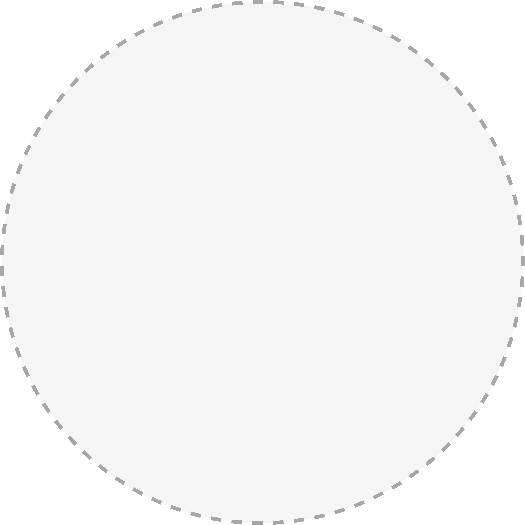 Europeiska veckan för yrkeskompetenser 2019Framstegen inom teknik och vetenskaplig utveckling formar vårt sätt att leva, arbeta och roa oss. Ny teknik kräver nya färdigheter och en arbetsstyrka som besitter dessa. Yrkesutbildning är avgörande för att fylla kunskapsluckorna och bistå människor i alla åldrar med de färdigheter som behövs för att kunna dra nytta av dagens möjligheter.Yrkesutbildning är även en säker ingång till arbetsmarknaden. Under 2018 fick 76 % av studenterna på yrkesutbildningar anställning kort efter examen. Europeiska veckan för yrkeskompetenser är ett initiativ från Europeiska kommissionen med målet att lyfta fram och upphöja yrkesutbildning. Veckan syftar till att belysa att alla har talang och att yrkesutbildning kan bistå med den nödvändiga praktiska färdigheten, kunskapen och kompetensen för att lyckas på arbetsmarknaden och i samhället i stort. Vårt motto är ”Upptäck din talang!” och årets tema är ”Yrkesutbildning för alla – färdigheter för livet”. Ett särskilt fokus ligger på de inkluderande och livslånga aspekterna av yrkesutbildning. Evenemang som äger rum över hela Europa – lokalt, regionalt och nationellt – kommer att visa upp de enorma möjligheter som yrkesutbildning har att erbjuda unga, vuxna, företag, yrkesutbildningssamordnare och andra intressenter. Denna fjärde upplaga av veckan äger rum den 14–18 oktober 2019 i Helsingfors. Men i EU:s medlemsstater, EES och EU-kandidatländerna pågår evenemang och aktiviteter som är knutna till veckan 
hela året. 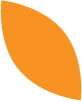  Engagera dig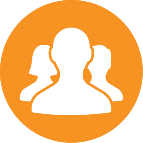 Sociala medierAnvänd sociala medier för att sprida ditt budskap om evenemangetLägg upp egna bilder, videor och info om vad evenemanget har att erbjuda med hashtaggarna #EUVocationalSkills och #DiscoverYourTalentFölj och interagera med innehåll från Europeiska veckan för yrkeskompetensers sociala kanaler: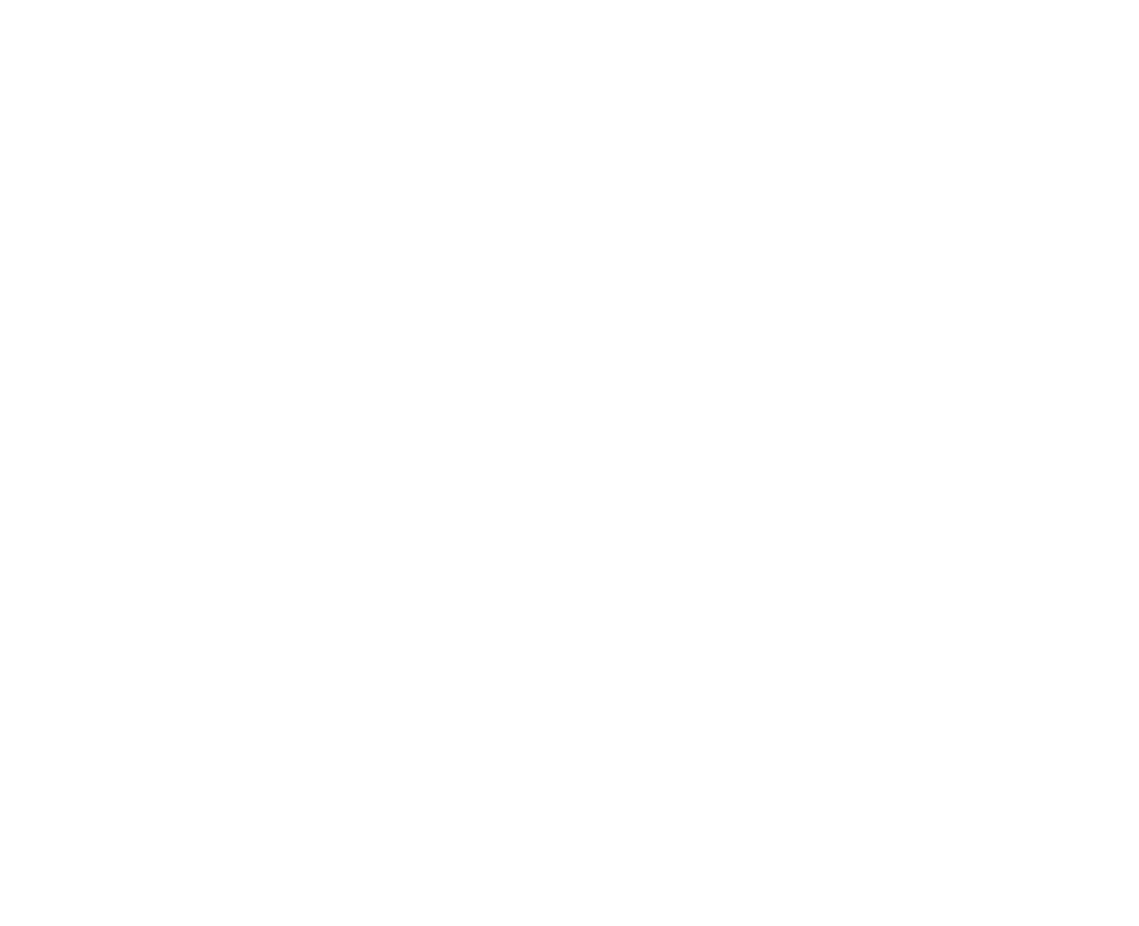 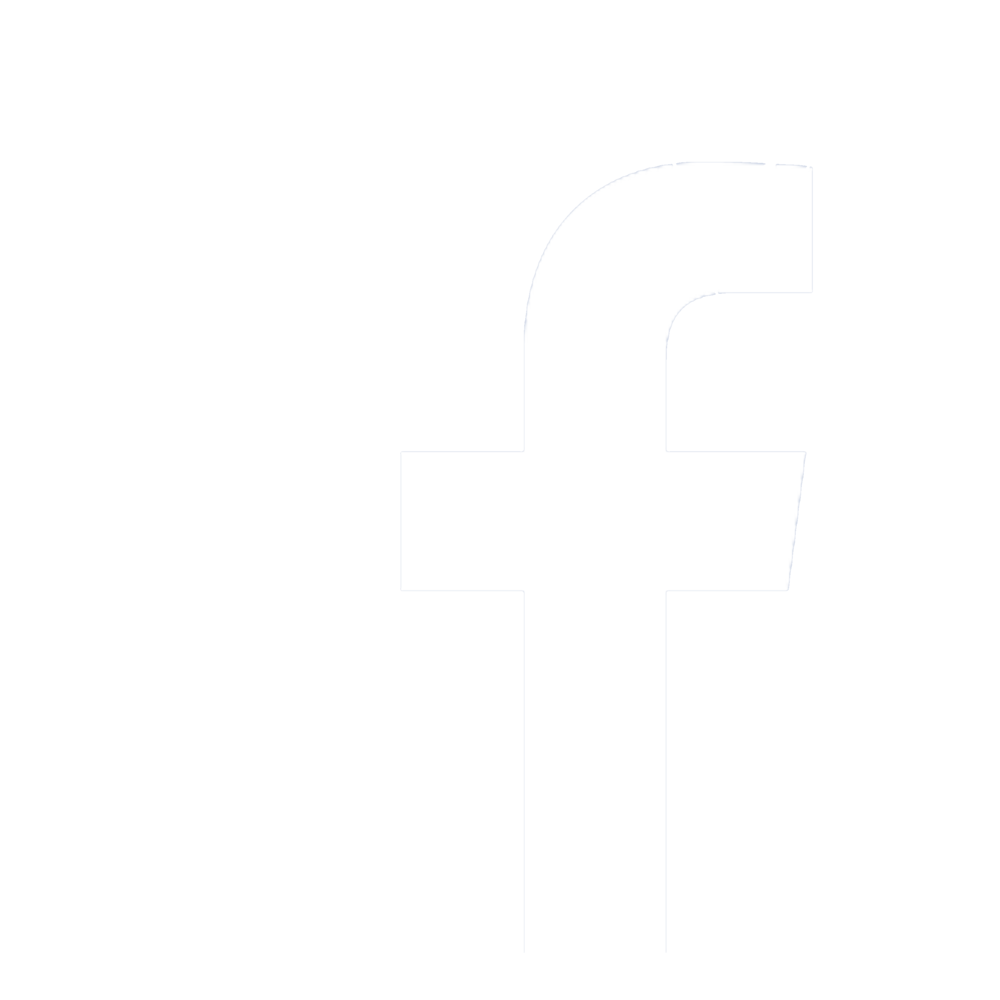 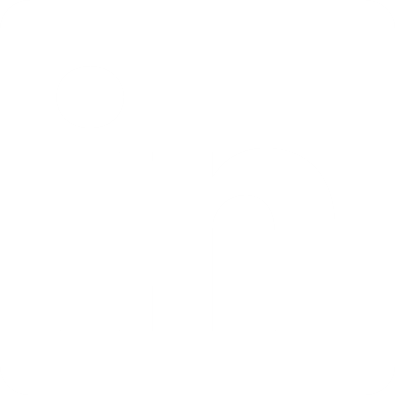 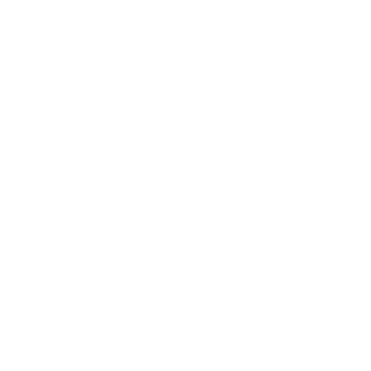 Sänd live från evenemang med Snapchat, Facebook Live eller Instagram stories. Dela din berättelseEuropeiska kommissionen vill gärna höra dina yrkesutbildningserfarenheter och bygga upp ett bibliotek av berättelser som kan inspirera andra. Det kan handla om en personlig upplevelse eller om upplevelsen av evenemanget/aktiviteten. Du kan dela din berättelse genom att fylla i det här formuläret. https://ec.europa.eu/social/vocational-skills-week/share-your-story_svNågra utvalda berättelser kommer att uppmärksammas i EU:s kanaler. Varför yrkesutbildning?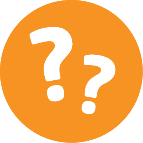 Upptäck din potential.Upptäck dina unika talanger genom yrkesutbildning! Yrkesutbildning kan erbjuda många olika möjligheter och fördelar, och öppnar ofta upp för nya, oväntade möjligheter inför framtiden.Värdefulla kvalifikationer.Yrkesutbildning ger kvalifikationer som är värdefulla för arbetsgivare och som är erkända inom branscherna, vilket hjälper deltagarna att ta sig fram på arbetsmarknaden, förbättrar deras chanser att bli anställda och leder till bra jobb.Möjligheter för vuxenstuderande.Det finns gott om möjligheter där ute som kan hjälpa vuxna att skaffa intressanta och utmanande karriärer. Att vidareutbilda sig hela livet ökar chanserna att få anställning, hjälper till att utveckla personliga färdigheter och förbättrar sociala möjligheter.Färdigheter du kan ANVÄNDA!Yrkesutbildningar är lyhörda för vad arbetsmarknaden behöver och kan vara inriktade på att fylla kompetensluckor och flaskhalsar. I EU råder det för närvarande verklig kompetensbrist inom hälsa och social omsorg, IKT och avancerad tillverkning. Att kompetensutveckla kandidater inom dessa områden ökar deras anställningsbarhet, samtidigt som det främjar en bredare ekonomisk tillväxt. Du kan därför vara säker på att kompetensen du får under yrkesutbildningen är värdefull, både för dig personligen och professionellt. Kontakta oss: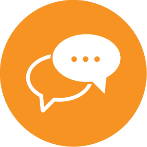 Webbplats: [www.eventwebsite.com]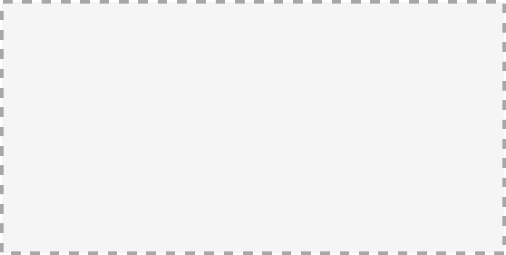 E-post: [info@evenemangsepost.eu]Telefon: [00353 00 000 00]Twitter: [@evenemangstwitter #evenemangshashtagg]Facebook: [@evenemangsfacebook]Kontakta kampanjen Europeiska veckan för yrkeskompetenser:Webbplats: https://ec.europa.eu/social/vocational-skills-week/E-post: info@vocationalskillsweek.euTelefon: +44 (0)207 444 4264 Twitter: @EU_social, @EuropeanYouthEU, #EUVocationalSkills, #DiscoverYourTalentFacebook: @socialeurope, @EuropeanYouthEU